Minutes from:  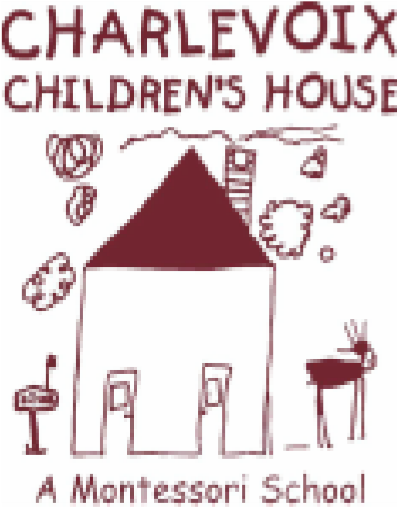 Charlevoix Children’s House, Inc. 	 Executive Board Meeting *final edition- approved Date: Monday, January 13th, 2020	           Time:	               6:00 pm Location: 	Charlevoix Public Library, Armstrong Room Board Members:  Present: Seth Arnold, Chris Matye, Linda Zerby, Amanda Evans, Molly Vargas, Jill KlineAbsent:  Dianne DreyerOthers Present: N/AProceedings:  Meeting called to order at 6:03 p.m. by President, Seth Arnold December 2019 meeting minutes approved by Arnold and seconded by MatyeMatters for Decision 3.1 New playground equipment will be ordered by Molly VargasAction Item: Treasurer’s Report:  Jill Kline Update on financials, plans to review finances/quickbooks along with Dianne Dreyer4.2 President’s Report/Building, Maintenance & Playground:  Seth Arnold, no updates.              4.3. 	Vice President’s/Website& Marketing Report:   Chris Matye		1. will be coming to school to take pics/videos for social mediaDirectress Report: Molly VargasDads night, February 13th, 2019Pending license renewal at the end of this monthFundraising & Grant,  Amanda Evans Giving Tuesday update and facebook birthday fundraiser, some funds have been received, awaiting all disbursementsSocial & Volunteer/Fundraising & Grant: Sledding social, tentatively scheduled for Saturday, February 22nd at 3pm, featuring long day coffee and firepit with smoresCottage pottery fundraiser  funds received5.1     New Business: 5.2.    Old Business: Announcements: Next Board of Director’s meeting will be held on Monday, February 10th, 2020 at 6:00 pm at the Charlevoix Public Library in the Armstrong RoomMeeting adjourned at 7:50 p.m by Seth Arnold.  	Meeting Minutes submitted by Secretary, Linda Zerby 